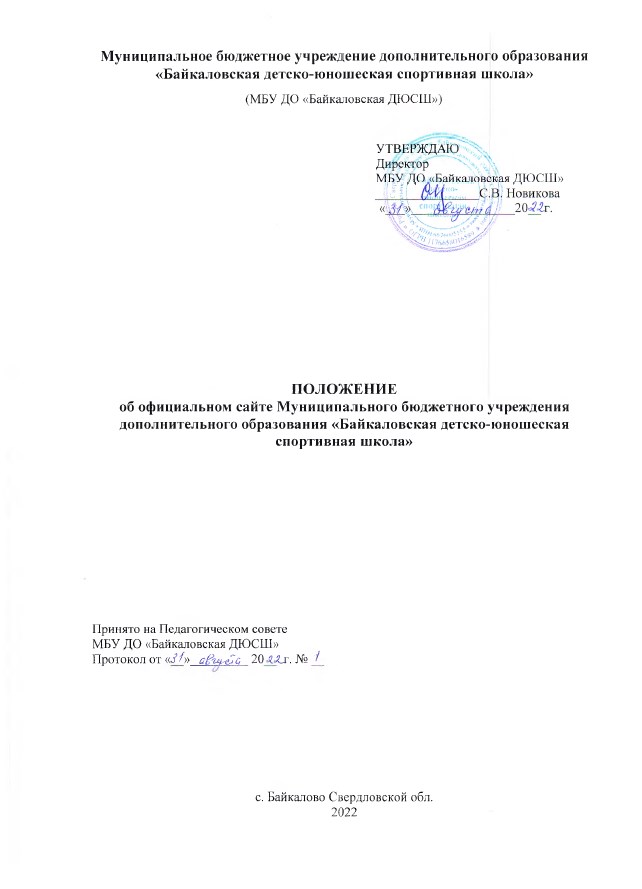 ОБЩИЕ ПОЛОЖЕНИЯНастоящее Положение об официальном сайте Муниципального бюджетного учреждения дополнительного образования «Байкаловская детско-юношеская спортивная школа» (далее – Положение, МБУ ДО «Байкаловская ДЮСШ») разработано в соответствии с Федеральным законом от 29.12.2012 № 273-ФЗ «Об образовании в Российской Федерации», постановлением Правительства Российской Федерации от 10.07.2013 № 582 «Об утверждении Правил размещения на официальном сайте образовательной организации в информационно-телекоммуникационной сети «Интернет» и обновления информации об образовательной организации», приказом Рособрнадзора от 14.08.2020 № 831 «Об утверждении Требований к структуре официального сайта образовательной организации в информационно-телекоммуникационной сети «Интернет» и формату предоставления информации», Уставом и локальными нормативными актами МБУ ДО «Байкаловская ДЮСШ».Настоящее Положение определяет статус, основные понятия, принципы организации и ведения официального сайта МБУ ДО «Байкаловская ДЮСШ».Целями создания сайта являются:обеспечение открытости деятельности МБУ ДО «Байкаловская ДЮСШ»;реализация прав граждан на доступ к открытой информации при соблюдении норм профессиональной этики педагогической деятельности и норм информационной безопасности;реализация принципов единства культурного и образовательного пространства, демократического государственно-общественного управления образовательным учреждением;информирование общественности о развитии и результатах уставной деятельности МБУ ДО «Байкаловская ДЮСШ».Официальный сайт МБУ ДО «Байкаловская ДЮСШ» (далее –официальный сайт) является электронным общедоступным информационным ресурсом, размещенным в информационно-телекоммуникационной сети «Интернет».ИНФОРМАЦИОННАЯ СТРУКТУРА ОФИЦИАЛЬНОГО САЙТАИнформационный ресурс официального сайта формируется из общественно-значимой информации в соответствии с ее уставной деятельностью для всех участников образовательною процесса, деловых партнеров, заинтересованных лиц. Информационный ресурс официального сайта является открытым и общедоступным. Информация официального сайта излагается общеупотребительными словами (понятными широкой аудитории) на русском языке.Официальный сайт является структурным компонентом единого информационного образовательного пространства, связанным гиперссылками с другими информационными ресурсами образовательного пространства Свердловской области.Информация, размещаемая на официальном сайте, не должна:нарушать права субъектов персональных данных;нарушать авторское право;содержать ненормативную лексику;унижать честь, достоинство и деловую репутацию физических и юридических лиц;содержать государственную, коммерческую или иную специально охраняемую тайну;содержать информационные материалы, содержащие призывы к насилию насильственному изменению основ конституционного строя, разжигающие социальную, расовую, межнациональную и религиозную рознь, пропаганду наркомании, экстремистских религиозных и политических идей;содержать материалы, запрещенные к опубликованию законодательством Российской Федерации;противоречить профессиональной этике в педагогической деятельности.Размещение информации рекламно-коммерческого характера допускается только по согласованию с руководителем МБУ ДО «Байкаловская ДЮСШ». Условия размещения такой информации регламентируются Федеральным законом от 13.03.2006 № 38-Ф3 «О рекламе» и специальными договорами.Информационная структура официального сайта определяется в соответствии с задачами реализации государственной политики в сфере образования.Информационная структура официального сайта ДЮСШ формируется из двух видов информационных материалов: обязательных к размещению на официальном сайте (инвариантный блок) и рекомендуемых к размещению (вариативный блок).Для размещения информации на официальном сайте создается специальный раздел «Сведения об образовательной организации». Информация в специальном разделе представляется в виде набора страниц и (или) иерархического списка и (или) ссылок на другие разделы. Информация должна иметь общий механизм навигации по всем страницам специального раздела. Механизм навигации должен быть представлен на каждой странице специального раздела.Специальный раздел должен содержать подразделы:«Основные сведения»;«Структура и органы управления образовательной организацией»;«Документы»;«Образование»;«Руководство. Педагогический (научно-педагогический) состав»;«Материально-техническое обеспечение и оснащенность образовательного процесса»;«Платные образовательные услуги»;«Финансово-хозяйственная деятельность»;«Вакантные места для приема (перевода) обучающихся»;«Доступная среда»;«Международное сотрудничество».В соответствии с Правилами размещения на официальном сайте образовательной организации в информационно-телекоммуникационной сети «Интернет» и обновления информации об образовательной организации, утвержденными постановлением Правительства Российской Федерации от 10.07.2013 № 582, МБУ ДО «Байкаловская ДЮСШ» размещает на официальном сайте:информацию:о дате создания, об учредителе, месте нахождения, режиме, графике работы, контактных телефонах и об адресах электронной почты;о структуре и об органах управления;об уровне образования;о формах обучения;о нормативном сроке обучения;об описании образовательной программы с приложением ее копии;об учебном плане с приложением его копии;о календарном учебном графике с приложением его копии;о методических и об иных документах, разработанных для обеспечения образовательного процесса;о реализуемых образовательных программах;о численности обучающихся по реализуемым образовательным программам за счет бюджетных ассигнований федерального бюджета, бюджетов субъектов Российской Федерации, местных бюджетов и по договорам об образовании за счет средств физических и (или) юридических лиц;о языках, на которых осуществляется образование (обучение);о руководителе образовательной организации, его заместителях, в том числе: фамилия, имя, отчество должность руководителя, его заместителей, контактные телефоны, адрес электронной почты;о персональном составе педагогических работников с указанием уровня образования, квалификации и опыта работы, в том числе: фамилия, имя, отчество, занимаемая должность (должности), данные о повышении квалификации и (или) профессиональной переподготовке (при наличии), общий стаж работы, стаж работы по специальности;о материально-техническом обеспечении образовательной деятельности, в том числе: наличие оборудованных учебных кабинетов, объектов для проведения практических занятий, объектов спорта, средств обучения и воспитания;обеспечение доступа в здания образовательной организации инвалидов и лиц с ограниченными возможностями здоровья;доступ к информационным системам и информационно-телекоммуникационным сетям, в том числе приспособленным для использования инвалидами и лицами с ограниченными возможностями здоровья.Копии:устава;лицензии на осуществление образовательной деятельности (с приложениями);плана финансово-хозяйственной деятельности;локальных нормативных актов, предусмотренных Федеральным законом от 29.12.2012 № 273-ФЗ «Об образовании в Российской Федерации», правил внутреннего распорядка обучающихся, правил внутреннего трудового распорядка и коллективного договора;отчет о результатах самообследования;предписания органов, осуществляющих государственный контроль (надзор) в сфере образования, отчеты об исполнении таких предписаний;иную информацию, которая размещается, опубликовывается по решению МБУ ДО «Байкаловская ДЮСШ» и (или) размещение, опубликование которой являются обязательными в соответствии с законодательством Российской Федерации.Информационные материалы вариативного блока могут быть изменены, но должны отвечать требованиям настоящего Положения.Информационное наполнение официального сайта осуществляется в порядке, определяемом приказом руководителя.Официальный сайт должен иметь версию для слабовидящих (для инвалидов и лиц с ограниченными возможностями здоровья по зрению).Органы управления образованием могут вносить рекомендации по содержанию, характеристикам дизайна и сервисных услуг официального сайта.ПОРЯДОК ОРГАНИЗАЦИИ И РАЗМЕЩЕНИЯ ИНФОРМАЦИИ НА ОФИЦИАЛЬНОМ САЙТЕМБУ ДО «Байкаловская ДЮСШ» обеспечивает координацию работ по информационному наполнению и обновлению сайта и самостоятельно или по договору с третьей стороной обеспечивает:постоянную поддержку сайта ДЮСШ в работоспособном состоянии;взаимодействие с внешними информационно-телекоммуникационными сетями, сетью Интернет;архива информационных материалов, необходимых для восстановления сайта при аварийных ситуациях;размещение материалов на сайте.Содержание официального сайта формируется на основе информации, предоставляемой участниками образовательного процесса.Подготовка и размещение информационных материалов инвариантного блока сайта регламентируется должностными обязанностями сотрудников МБУ ДО «Байкаловская ДЮСШ».Список лиц, обеспечивающих создание и эксплуатацию официального сайта, перечень и объем обязательной предоставляемой информации и возникающих, в связи с этим зон ответственности утверждается приказом руководителя.Официальный сайт размещается по адресу: https://байкаловская-спортшкола.рф/ с обязательным предоставлением информации об адресе Управлению образования Байкаловского муниципального района.Информационный ресурс официального сайта формируется в соответствии с деятельностью всех педагогических работников, работников, обучающихся, родителей, деловых партнеров и прочих заинтересованных лиц.ОБЯЗАННОСТИ И ОТВЕТСТВЕННОСТЬ ЗА ОБЕСПЕЧЕНИЕ ФУНКЦИОНИРОВАНИЯ ОФИЦИАЛЬНОГО САЙТАОбязанности лиц, назначенных приказом руководителя:обеспечение взаимодействия с третьими лицами на основании договора и обеспечение постоянного контроля за функционированием официального сайта;своевременное и достоверное предоставление информации третьему лицу для обновления инвариантного и вариативного блоков;предоставление информации о достижениях и новостях МБУ ДО «Байкаловская ДЮСШ» не реже 1 раза в неделю.Для поддержания работоспособности официального сайта в сети «Интернет» возможно заключение договора с третьим лицом.При разделении обязанностей по обеспечению функционирования официального сайта между участниками образовательного процесса и третьим лицом обязанности первых прописываются в приказе руководителя, обязанности второго – в договоре МБУ ДО «Байкаловская ДЮСШ» с третьим лицом.Иные (необходимые или не учтенные Положением) обязанности, могут быть прописаны в приказе руководителя или определены договором с третьи лицом.Дисциплинарная и иная предусмотренная действующим законодательством Российской Федерации ответственность за качество, своевременность и достоверность информационных материалов возлагается на ответственных лиц.Порядок привлечения к ответственности лиц, обеспечивающих создание и функционирование официального сайта по договору, устанавливается действующим законодательством Российской Федерации.Лица, ответственные за функционирование официального сайта, несут ответственность:за отсутствие на официальном сайте информации, предусмотренной п. 2.10. настоящего Положения;за нарушение сроков обновления информации в соответствии с п. 4.3. настоящего Положения;за размещение на официальном сайте информации, противоречащей п. 2.4., 2.5. настоящего Положения;за размещение на официальном сайте недостоверной информации.ЗАКЛЮЧИТЕЛЬНЫЕ ПОЛОЖЕНИЯНастоящее Положение принимается на неопределенный срок и в ступает в силу со дня его утверждения.В настоящее Положения могут вносится изменения и дополнения в соответствии с действующим законодательством в Российской Федерации, Уставом и локальными нормативными актами МБУ ДО «Байкаловская ДЮСШ».